Dance Move CardsDance Move CardsDance Move CardsHop on 2 FeetStep Touch LeftStep Touch RightSlide LeftSlide RightGrapevine LeftGrapevine RightClap Hands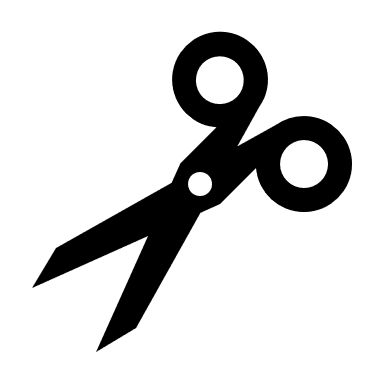 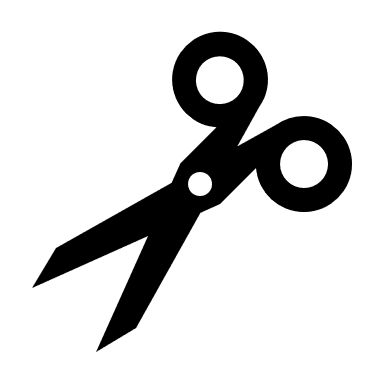 Spin AroundTouch Right Knee to ElbowTouch Left Knee to ElbowDig Left HeelDig Right HeelCross Over LeftCross Over RightSnap FingersTurn RightTurn Left